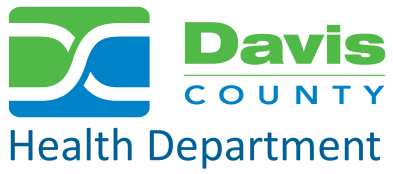 Report of Public Hearing Davis County Board of Health Tanning Facility RegulationDr. Gary Alexander, Hearing OfficerPursuant to Utah Code Annotated 26A-1-121(1), the Davis County Board of Health held a public hearing on April 21, 2015, to receive public comments concerning adoption of proposed changes to the existing Tanning Facility Regulation.  The Davis County Health Department created the first tanning regulation in Utah in 2006.    The Tanning Facility Regulation established health and safety guidelines for tanning facility practices within Davis County.  The proposed changes will:Formally adopt the Utah Indoor Tanning Bed Sanitation Rule (R392-700).  Standardize department formatting of Board Regulation.  Reduce the length of the Regulation from 7 to 4 pages.Copies of the proposed changes to the Regulation were made available to the public at the Department’s website and the Environmental Health Services Division office located at 22 South State, Clearfield, Utah.  Notice of the hearing was published in papers of general circulation:  the Davis County Clipper on Thursday, April 16, 2015, and the Ogden Standard Examiner on April 10 and 17, 2015.   Notice was also given on the Department’s website and the State of Utah’s public notice website.   ≈≈≈Hearing Summary:_______________________________________________________The public hearing was held at 5:30 p.m. on April 21, 2015, in Classroom #2021 of the Davis County Health Department, Clearfield, Utah.  Written comments were received by the Department at the Environmental Health Services Division until 5:00 p.m. April 28, 2015.  No public or written comments were received by the Department concerning the proposed changes.    ≈≈≈Certification of Hearing:I, Dr. Gary Alexander, presided over the public hearing for the Davis County Board of Health adoption of the proposed changes to the Tanning Facility Regulation and have approved this Hearing Report Summary.  Signed:__________________________			Date:______________